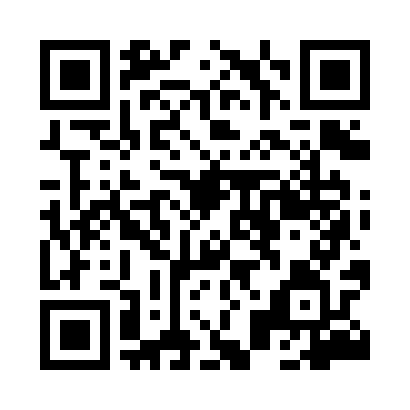 Prayer times for Zumpy, PolandWed 1 May 2024 - Fri 31 May 2024High Latitude Method: Angle Based RulePrayer Calculation Method: Muslim World LeagueAsar Calculation Method: HanafiPrayer times provided by https://www.salahtimes.comDateDayFajrSunriseDhuhrAsrMaghribIsha1Wed2:545:1812:415:488:0610:202Thu2:515:1612:415:498:0710:223Fri2:475:1412:415:508:0910:254Sat2:445:1312:415:518:1010:285Sun2:405:1112:415:528:1210:316Mon2:375:0912:415:538:1410:347Tue2:345:0812:415:538:1510:378Wed2:305:0612:415:548:1710:409Thu2:265:0412:415:558:1810:4410Fri2:265:0312:415:568:2010:4711Sat2:255:0112:415:578:2110:4812Sun2:255:0012:415:588:2310:4913Mon2:244:5812:415:598:2410:5014Tue2:234:5712:416:008:2610:5015Wed2:234:5512:416:018:2710:5116Thu2:224:5412:416:018:2810:5217Fri2:224:5312:416:028:3010:5218Sat2:214:5112:416:038:3110:5319Sun2:214:5012:416:048:3310:5420Mon2:204:4912:416:058:3410:5421Tue2:204:4712:416:068:3510:5522Wed2:194:4612:416:068:3710:5523Thu2:194:4512:416:078:3810:5624Fri2:194:4412:416:088:3910:5725Sat2:184:4312:416:098:4010:5726Sun2:184:4212:426:098:4210:5827Mon2:184:4112:426:108:4310:5828Tue2:174:4012:426:118:4410:5929Wed2:174:3912:426:118:4510:5930Thu2:174:3812:426:128:4611:0031Fri2:164:3712:426:138:4711:01